		UMPS (United Music Parents)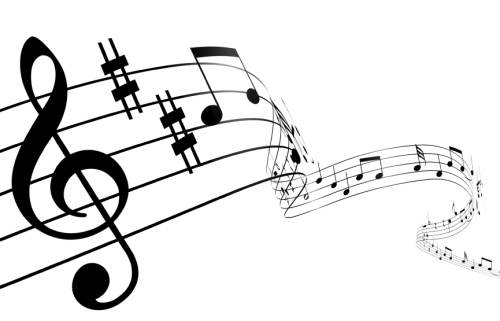      Franklin High SchoolDear Scholarship Applicant,The United Music Parents of Franklin High School are pleased to announce the awarding of four $500.00 UMPS Music Scholarships.  These scholarships will be awarded based on the recognition of musical talent, involvement and contributions of an FHS music student both within the Franklin High School and the Greater Milwaukee community.  Any Franklin High School senior graduating this year who has been involved in music during their high school career AND will be continuing their education in a 2 or 4 year program is eligible to apply.  (You do not have to be majoring in music to receive this scholarship.)A scholarship committee made up of UMPS members (who do not presently have a student who is a senior) and the FHS music directors will decide which students will be awarded the UMPS scholarship.  Their decision will be based on a combination of the information submitted on this application form as well as a point total based on the “Music Letter Points Sheet” provided by the music directors.  APPLICATION PROCEDURE:Fill out the attached application.  Include your responses to questions 1-4 on a separate sheet(s) of paper with ID # printed in the upper right hand corner.Sign below to allow the UMPS Scholarship committee to obtain copies of your transcript and attendance if needed. Submit completed application to the Guidance Office no later than Friday, April 26th 2013.  ________________________________________		__________________________________Student Signature					Parent Signature________________________________________		__________________________________Student Name – Please Print			Application DatePage 1	#__________UMPS (United Music Parents) Music Scholarship ApplicationName: __________________________________________	Phone: ___________________________Address: _______________________________________	Email: ____________________________On a separate piece of paper, please type or print your responses to the questions below.  On the top right corner of this page, you will see a number.  Please enter this identification number at the top of each of your response pages rather than your name.  This number will be your applicant reference number and will be used by the scholarship committee to avoid any preferential treatment of applicants during the review process.  Your application will be based in part on your Music Letter Point Sheet Total (which will be provided by your music director) as well as your answers to the following questions.  Please be thoughtful and thorough in your responses.What musical activities have you participated in during your four years at FHS.  Include participation both in and outside your school which demonstrate musical proficiency, dedication and interest in music.  (Performance groups such as MYSO, UWAY, Church groups etc.)  You may also include any awards received in music. (WSMA, State Honors groups, etc.)  Please answer in a clear outline format.What non-musical activities have you participated in during your four years at FHS.  Include participation both in and outside your school which demonstrate a well rounded individual.  (Sports, Community Service, Offices held, work etc.)  Please answer in a clear outline format.  What are you educational plans after graduation?  Please include possible career path, goals for your future etc.  Please write a one-page essay describing how music has influenced your life.  You may include what music has meant to you, how you feel music can benefit others, the value of music education etc.  Completed scholarship applications must be submitted to the Guidance Office by Friday, April 26th .  No late applications will be considered.  A complete application will include:UMPS Cover Letter (with signatures) Page 1UMPS Application Form (with contact information) Page 2Application Responses (written or typed on separate sheets to include ID #)Page 2